	Name(s)____________________________________________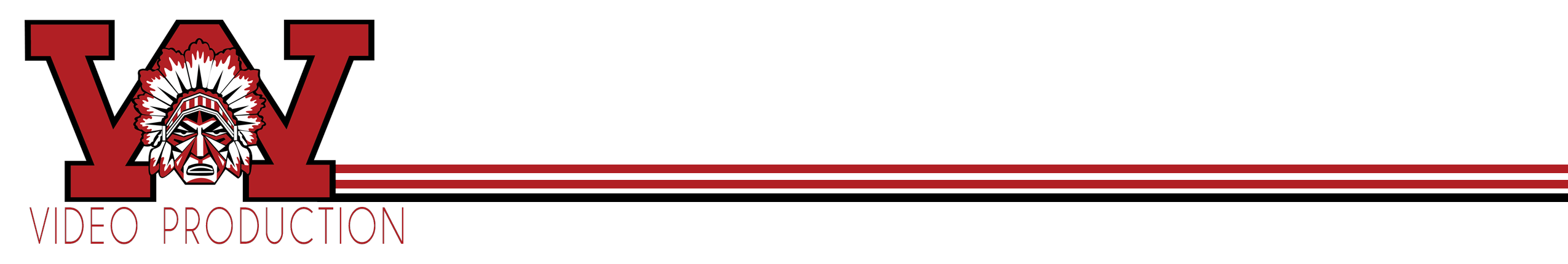 	___________________________________________________	Project 1 Video Demonstration Tasks	10 Points Pre-Production tasks- Storyboard and Script	80 Points (Exported Video)A video demonstrating different video shots and different editing techniques as made here at Wayne High School by your group. Your title and subject is _______________________________.  Be creative….Target Audience:  High School students entertainment purposes. Video will end up being between 1:30:00-2:30:00 with a voice over….—Need to have 5-10 minutes of footage.  Must get an establishing shot. Each Group needs to make a storyboard/outline and or script.  Storyboard due ____________________________https://www.bhphotovideo.com/explora/video/tips-and-solutions/filmmaking-101-camera-shot-typesTypes of shots you must have in your video:EstablishingClose UpHigh angle or low angle shot___________________________________________________Choose at least 3 camera movements to use and list them below.Movement 1_____________________________Movement 2_____________________________Other….Must use microphone of some sortMust use a voice overMust add a Foley your group created (ie door slam, bell ring, footsteps etc.)Make use of camera movementUSE A TRIPOD!Preproduction To Start:  	Brainstorm as a group….Decide the preproduction items:	Locations?	Storyboard?  Script?  Outline? Shot list?	Props/wardrobe…if needed more than one day of shooting…	Schedule?	Where will your Foley be and what?Production:	Mark your action	Get all your shots	- Get multiple shots, multiple ideasFood for thought on Part 2 (Post Production)---Video Techniques you will show….Slowdown or speed up of videoUltra KeyTitlesTransitionGrading for 1st Group movieNames____________________________________________________________________________	____________________________________________________________________________Pre-Production_______________(10 points)Script/Story outline is designed for a 1:30-2:30 minute video Story has beginning middle and end.Storyboard is complete beginning middle and end.  Pre-Production/Production _______________Following shots are included (25 pts all titled)EstablishingClose UpReaction Shot____________________________________________2 Different camera movements (Name them) (10 points)Movement 1____________________________________________Movement 2____________________________________________Must use a voice over Must add a Foley your group created (ie door slam, bell ring, footsteps etc.) Post Production: Special effect example slow down, speed up, pip, split screen __________________(5 pts)Titles at beginning and Ending Credits and on each shot specifying the shot (10 pts)Transitions (5 pts)Music- fading, appropriate music, levels etc (5 pts)Foley added (added above) (3 pts)Voice over added(added above) (5 pts)Exported as MP4(5pts)Time, Quality, Overall completion and fluid video. (5 pts)Video is 1:30-2:30 minutes not longer and not shorter. (1 pts)Video is for target audience (demographics) (1 pts)All Shots  Listed above with given points…